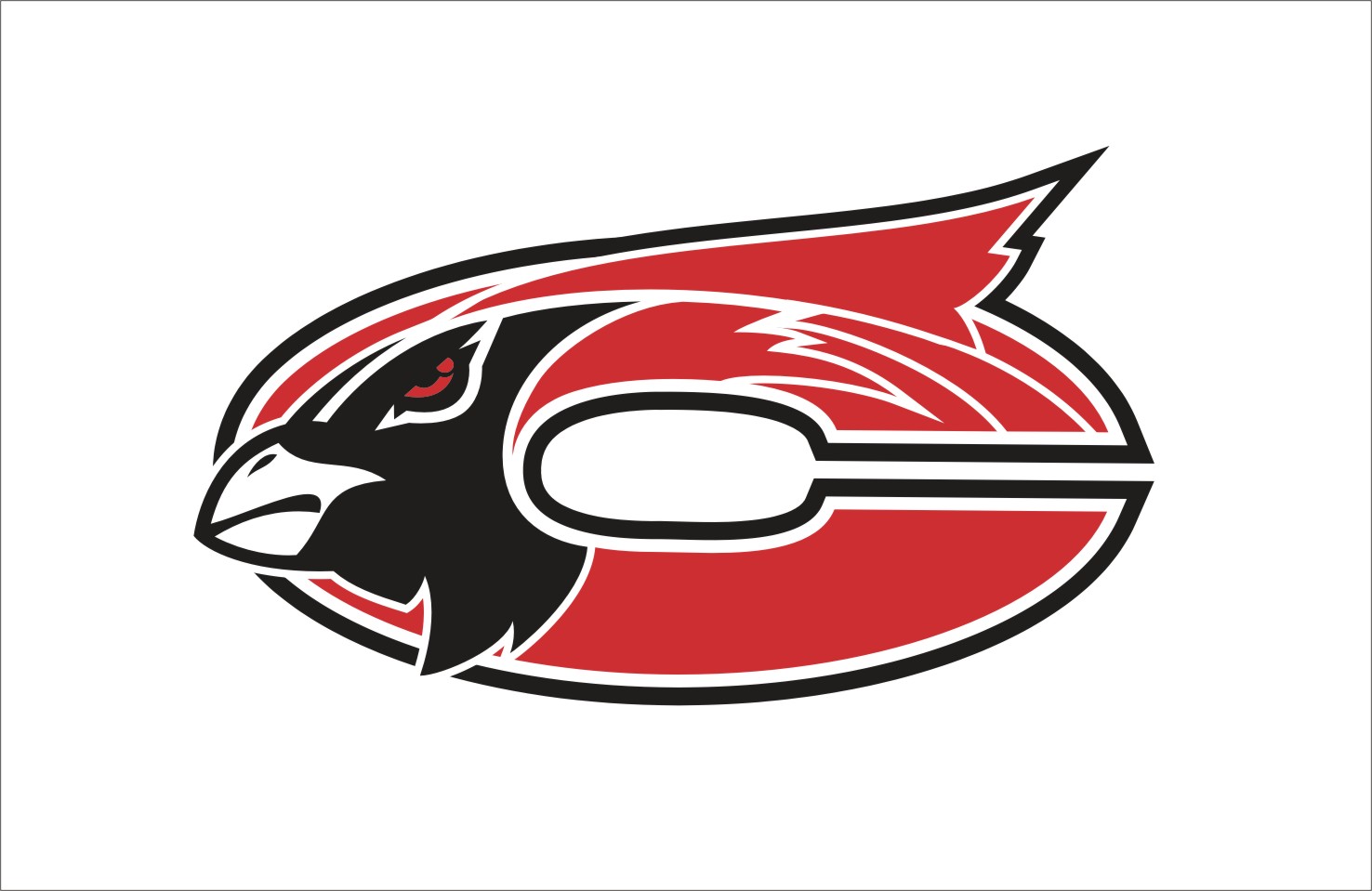 The Faculty and staff of Chadwick R-1 Schools in partnership with parents and the community, will establish high standards of learning and high expectations for achievement while providing comprehensive guidance for success.Subject: Algebra 1Grade Level:  9-12These two weeks are used to complete any objectives that have not been covered and to prepare for the semester finals.These weeks are used to complete any objectives that have not been covered and to prepare for the semester finals.August/September:  Relationships Between Quantities                                                                                       4 WeeksESSENTIAL MEASURABLE LEARNING OBJECTIVESCROSSWALK TO STANDARDSCROSSWALK TO STANDARDSCROSSWALK TO STANDARDSCROSSWALK TO STANDARDSCROSSWALK TO STANDARDSESSENTIAL MEASURABLE LEARNING OBJECTIVESCLEsPS(Standards of Mathematical Practice)CCSSMATHDOK(per GLE/CLE)Students will choose appropriate units of measure to represent context of a problemM.2.D.A1M.2.E.A11.71.6   N-Q.1MP8 MP22  Students will define appropriate quantities for the purpose of descriptive modeling.N-Q.2Students will select and use units of measure to accurately model a given real world scenario N.1.C.A11.10 1.6 N-Q.3MP4MP8MP22Students will convert units of measure using dimensional analysisN.3.D.A1A.2.A.A1A.2.B.A11.7 1.6   N-Q.1MP7MP8MP22Students will apply rules of significant digits and scientific notationN-Q.1MP7MP8MP22Students will use precision of initial measurements to determine the level of precision with which answers can be reportedN.3.D.A13.2 N-Q.3MP1MP2MP63Students will interpret parts of an expression such as terms, factors, coefficients.A.2.A.A13.3A-SSE.1aMP2MP8MP3MP72Students will interpret complicated expressions by viewing one or more of their parts as a single entity.A.2.A.A13.3A-SSE.1bMP2MP8MP3MP7      3Interpret and apply rules for order of operationsA.2.A.A1A-SSE.1bMP2MP8MP3MP7      3September/October/November:   Reasoning with Equations                                                                         10 WeeksESSENTIAL MEASURABLE LEARNING OBJECTIVESCROSSWALK TO STANDARDSCROSSWALK TO STANDARDSCROSSWALK TO STANDARDSCROSSWALK TO STANDARDSCROSSWALK TO STANDARDSESSENTIAL MEASURABLE LEARNING OBJECTIVESGLEs/CLEsPS(Standards of Mathematical Practice)CCSSMATHDOK(per GLE/CLE)Students will create equations and inequalities in one variable and use them to solve problemsA.2.A.A13.3 A-CED.1MP33Students will create equations in two or more variables to represent relationships between quantities; graph equations on coordinate axes with labels and scales.A.2.A.A1A.3.A.A1G.4.B.A1 3.3 1.6   3.3A-CED.2MP3MP8MP3323Students will represent constraints by equations or inequalities, and by systems of equations and/or inequalities, and interpret solutions as viable or non-viable options in a modeling context.A.2.D.A1A.3.A.A1G.4.B.A11.6   1.7   1.8   A-CED.3MP8MP3MP6MP7MP6223Students will rearrange formulas to highlight a quantity of interest, using the same reasoning as in solving equationsA.2.B.A13.2   A-CED.4MP12Students will explain each step in solving a simple equation as following from the equality of numbers asserted at the previous step, starting from the assumption that the original equation has a solution. Construct a viable argument to justify a solution method.A.2.B.A1A.2.C.A13.23.2A-REI.1MP1MP12         1Students will solve linear equations and inequalities in one variable, including equations with coefficients represented by letters.A.2.A.A13.3A-REI.3MP33December:    1st Semester Completion                                                                                                                        2 WeeksJanuary:   Sequences and Their Related Functions                                                                                 4 Weeks ESSENTIAL MEASURABLE LEARNING OBJECTIVES                         CROSSWALK TO STANDARDSCROSSWALK TO STANDARDSCROSSWALK TO STANDARDSCROSSWALK TO STANDARDSCROSSWALK TO STANDARDSESSENTIAL MEASURABLE LEARNING OBJECTIVES                         GLEs/CLEsPSCCSSMATHDOKStudents will identify arithmetic and geometric sequences.A.4.A.A1A.1.E.A1A.4.A.A11.61.61.6F-LE.1bF-LE.1cMP8MP8MP8MP1323Students will compare sequences and other functions in terms of their domain.A.1.B.A11.6F-IF.3MP8MP12Students will write recursive and explicit functions to model situations.A.1.B.A1A.2.A.A1A.1.B.A1A.1.C.A1A.2.A.A1A.1.B.A1A.1.C.A1A.2.A.A11.63.31.61.63.31.61.63.3F-BF.1aF-BF.2F-LE.2MP8MP3MP8MP8MP3MP8MP8MP3MP1MP723233233Students will translate between explicit and recursive notation.A.1.B.A1A.1.C.A1A.2.A.A11.61.63.3F-BF.2MP8MP8MP3MP1MP7233Students will interpret the parameters of linear and exponential functions in terms of a context.A.4.A.A11.6F-LE.5MP8MP13ESSENTIAL MEASURABLE LEARNING OBJECTIVES                         CROSSWALK TO STANDARDSCROSSWALK TO STANDARDSCROSSWALK TO STANDARDSCROSSWALK TO STANDARDSCROSSWALK TO STANDARDSESSENTIAL MEASURABLE LEARNING OBJECTIVES                         GLEs/CLEsPSCCSSMATHDOKStudents will solve problems that involve quadratic equations.A.2.A.A1A.2.B.A13.33.2A-SSE.1A-SSE.2MP3MP132Students will use properties of mathematics to alter the structure of an expression and equation.A.2.A.A1A.2.B.A13.33.2A-SSE.1A-SSE.2MP3MP132Students will determine the factors, x-intercepts, and zeros of a graph and use the Zero-Product Property to solve quadratic equations.A.2.B.A13.2A-SSE.3aA-SSE.3bA-SSE.3cMP3MP12February:    Solving Quadratic Equations                                                                                                                 4 WeeksMarch/April:  Exponential Functions                                                                                                                   6 WeeksESSENTIAL MEASURABLE LEARNING OBJECTIVES                         CROSSWALK TO STANDARDSCROSSWALK TO STANDARDSCROSSWALK TO STANDARDSCROSSWALK TO STANDARDSCROSSWALK TO STANDARDSESSENTIAL MEASURABLE LEARNING OBJECTIVES                         GLEs/CLEsPSCCSSMATHDOKStudents will recognize exponential functions represented numerically in tables, graphically, symbolically, or by verbal descriptions.A.1.E.A1A.4.A.A1A.1.C.A1G.4.B.A1A.4.A.A1G.4.B.A1A.1.C.A1A.1.D.A11.61.61.63.31.63.31.61.61.6F-LE.1cF-LE.3F-IF.6F-IF.7eF-IF.9MP8MP8MP8MP3MP8MP3MP8MP8MP8233333232Students will solve exponential equations and systems of equations involving exponentials.A.1.C.A1A.2.D.A1A.4.A.A1G.4.B.A1A.1.B.A1A.1.C.A1A.2.A.A11.61.61.63.31.61.63.3A-REI.10A-REI.11F-LE.2MP8MP8MP8MP3MP8MP8MP33233233Students will construct and interpret functions in terms of a context.A.1.C.A1A.1.D.A1A.1.E.A1A.4.A.A1G.4.B.A1A.1.B.A1A.2.A.A1A.1.E.A1G.4.B.A1A.4.A.A11.61.61.61.63.31.63.31.63.31.6F-IF.4F-BF.1aF-BF.3 F-LE.5MP8MP8MP8MP8MP3MP8MP3MP8MP3MP83223323233May:    2nd Semester Completion                                                                                                                        2 Weeks